CONSULTANCY PROJECT ACCEPTANCE FORM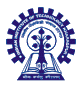 SPONSORED RESEARCH AND INDUSTRIAL CONSULTANCYINDIAN INSTITUTE OF TECHNOLOGY KHARAGPUR(TO BE SUBMITTED WITH THE ORIGINAL PROPOSAL AND SANCTION/REQUEST OF THE CLIENT)DETAILS OF THE CONSULTANCY PROJECT:1.  Title of the Consultancy Project  	: 2.  Name of the Sponsor/Client	:3.  (a) Sponsor/Client Full Address with State	:& PIN (*)(b)  GSTIN No. (*)	: (c)   PAN No. & TAN No.	: (d)  Contact Person Name, Phone No.& E-mail.	: 4.  Name of the Consultant-in-Charge [CI]	: 5.  Name of the other Consultant(s) [Co-CI(s)]	: 6.  Name(s) of the Department/Centre/School,	:where research is to be performed7.  Type of the Client (Put tick mark) (*)	:     1. Government              2. Private                3. Foreign8.  (a)   Expenditure excluding faculty consultancy	:	Rs.               fee, top-up, honorarium      (b)   Faculty consultancy fee, top-up, honorarium	:	Rs.(oa) Institute overhead (as stated in Sl no.11) on (a):	Rs.(ob) Institute overhead (as stated in Sl no.11) on (b):	Rs.(c)   Total Cost: (a)+(b)+(oa) +(ob)	:     Rs.(d)   GST @ 18% of (c)	:	 Rs.(i) (IGST @ 18%) or (ii)(CGST @ 9% + SGST @ 9%)(*)(e)   Gross Consultancy Charges (c+d)	:	Rs.9.  Date of Commencement of work	:10. Date of Completion of work	:11. THE CONSULTANCY PROJECTS INVOLVES (Tick appropriate one) (*)11.1	Use of no Institute facilities i.e. done outside the institute (25%)11.2	Use of Institute facilities such as Lab., Computer, Network, Space,  etc. (30%)11.3	Primarily testing and interpretation including laboratory testing (40%)11.4	Technology Transfer (50%)Note:  Asterisk (*) against mandatory fields.This is to state that the undersigned will submit the progress report periodically to the sponsor endorsing a copy to DEAN (SRIC) for record.  All Final Technical Reports (FTR) will also be sent to the sponsor on completion of the project along with a consolidated statement of account. A copy of the FTR will be given to SRIC Office for record.RECOMMENDATION OF THE HOD/HOC:                                                                                      (Signature of Consultant-in-charge)The above proposal may please be approved and this  is  to  recommend  that  the  consultancy  project  belongs  to  the  category11.1/11.2/11.3/11.4 (please tick anyone that is applicable) and the Consultant(s) would be given necessary facilities including leave of one day/week  provided the consultant(s) make(s) necessary arrangement for the class loads assigned to him/them.ToJoint Registrar(SRIC)/Assistant Registrar(SRIC)(Signature of HOD/HOC/HOS)DEAN (SRIC)